    Адаптация – процесс привыкания, притирания людей друг другу, к изменившимся условиям, обстоятельствам. Это динамический никогда не прекращающийся процессВ чем смысл? Какие задачи решает процесс адаптации?Проверка среды на надёжность.Понимание ребёнком собственной роли в семьеПонимание границ дозволенного и выработка новых моделей поведения.Уточнение границ и уточнение моделей поведенияНаш адрес:Свердловская обл. г. Нижние Серги, ул. Ленина, д. 14 тел: 2-71-70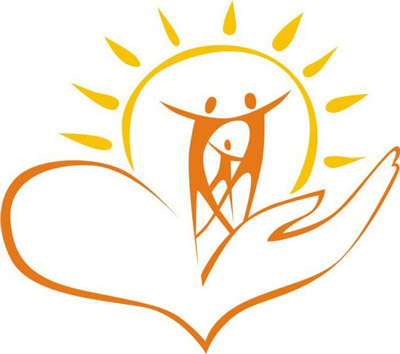 Государственное казённое учреждение социального обслуживания "Социально-реабилитационный  центр для несовершеннолетних Нижнесергинского района"Адаптация приёмного ребёнка и приёмной семьиЭтап "Регрессия"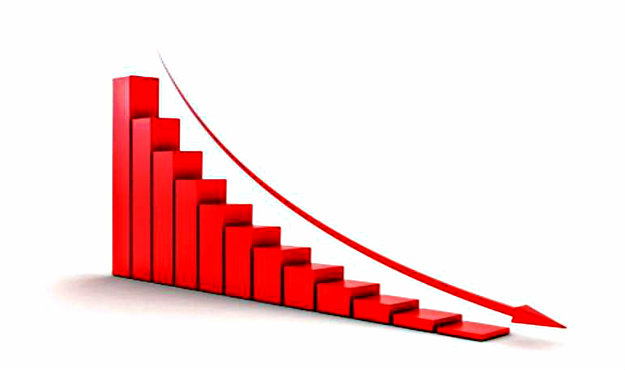 Этап «Регрессия» (от 1-го  до 4-х месяцев)Характеристика периода   Примерно через месяц наступает первый кризис. Привязанность ребёнка к биологическим родителям ещё сохраняется, а к новым не сформировалась. Приспособление к новым требованиям и правилам требует значительных усилий. В результате начинаются "установочные" конфликты, являющиеся частью нормального поступательного процесса адаптации ребёнка и семьи  друг к другу.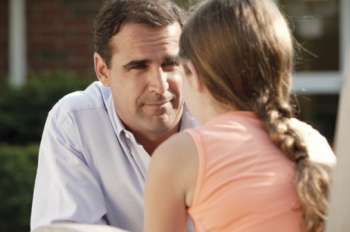 Характеристика поведения ребёнкаПервые впечатления схлынулиПонимает, что это другие люди и в семье есть правилаПрисматривается что нравится и что не нравится окружающимУстановочные конфликты разной степени тяжестиРегрессирует в своём поведении до уровня, не соответствующего возрасту (энурез, энкопрез, сосание пальца, неопрятность, чувство беспомощности и зависимости)Возврат  поведению которое есть результат психологической травмы: к склонность  к поджогам, сексуализированное поведение (демонстрация гениталий, мастурбация)Соматические заболеванияРекомендации родителямПроявлять терпение к неожиданным изменениям в поведении ребёнка Постараться видеть в ребёнке положительные качестваЗдраво анализировать сложные ситуации и стараться видеть, что за ними стоитНе бояться обращаться за помощью в том числе и к психологам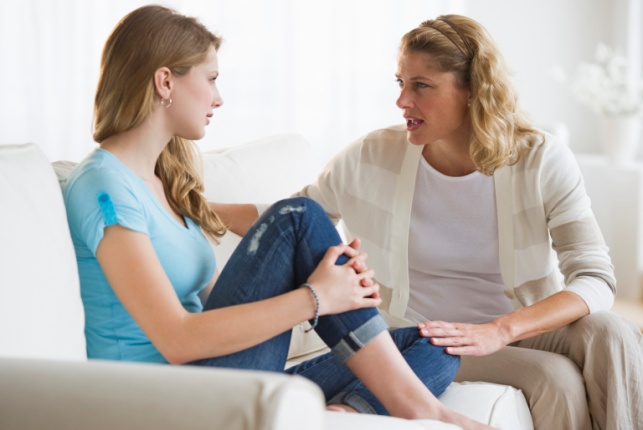 